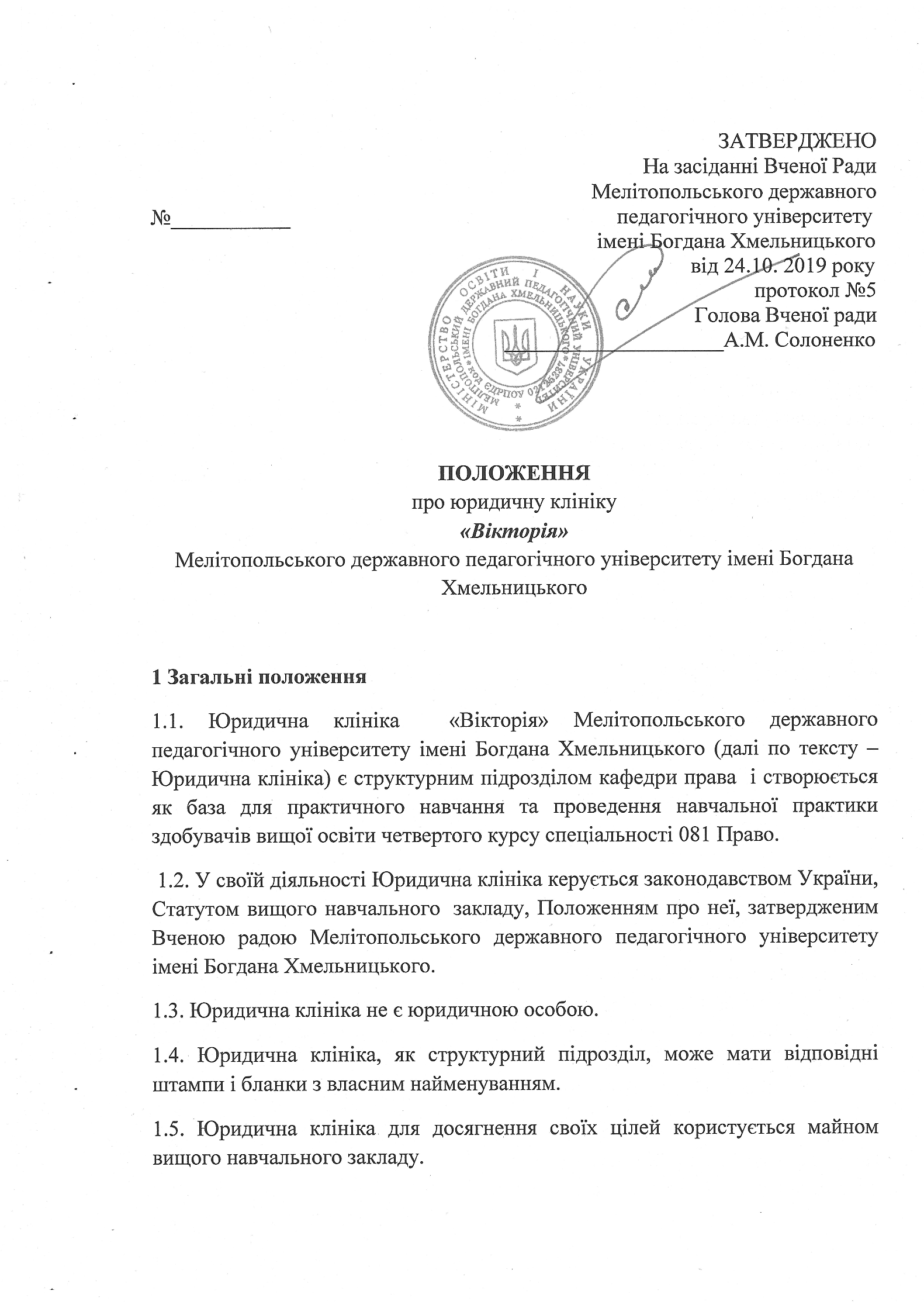 2.Мета і завдання юридичної клініки2.1. Метою діяльності Юридичної клініки є:підвищення рівня практичних знань, умінь і навичок здобувачів вищої освіти спеціальності 081 Право;забезпечення доступу представників соціально-вразливих груп суспільства до правової допомоги;формування правової культури громадян;підготовка та навчання здобувачів вищої освіти  у дусі дотримання й поваги до принципів верховенства права,  справедливості  і  людської гідності;розширення співробітництва  вищих  навчальних  закладів, що здійснюють підготовку фахівців-юристів, із     судовими, правоохоронними органами, органами  юстиції,  державної  влади і місцевого самоврядування, з  іншими  установами та організаціями;впровадження в навчальний процес елементів практичної підготовки студентів-правників у сфері юридичних послуг.2.2. Основні завдання Юридичної клініки:	надання здобувачам вищої освіти  можливості набуття навичок практичної діяльності за фахом;створення місць для проходження здобувачами вищої освіти навчальної та виробничої практики;надання громадянам соціально-вразливих верств населення суспільства безоплатної юридичної допомоги;проведення заходів з правової освіти населення;забезпечення можливості спілкування здобувачів вищої освіти під час навчального процесу з фахівцями-практиками     судових і правоохоронних органів, інших державних органів та органів місцевого самоврядування з питань їх діяльності;створення ефективного механізму обміну інформацією між населенням, засобами масової інформації та юридичною клінікою, що дозволить оперативно реагувати на практичні потреби громадян.2.3.  Юридична клініка діє за принципами:поваги до права, справедливості, людської гідності;спрямованості на захист прав і свобод людини;гуманізму;верховенства права;законності;об'єктивності;безоплатності надання правової допомоги;конфіденційності;компетентності та добросовісності.3.Структура юридичної клініки3.1. До складу Юридичної клініки входять: керівник Юридичної клініки, помічник, (за наявності), здобувачі вищої освіти .3.2.  Керівником  Юридичної клініки є завідувач кафедри права який виконує наступні функції:представляє Юридичну клініку у відносинах з органами державної влади і місцевого самоврядування, підприємствами, організаціями, установами та громадськістю в Україні та за кордоном;здійснює контроль за роботою Юридичної клініки;затверджує Правила та графік  прийому громадян;дає доручення, які пов'язані із роботою Юридичної клініки;контролює висвітлення діяльності клініки у засобах масової інформації, видання учбових та допоміжних матеріалів.3.3.Консультантами  Юридичної клініки є здобувачі вищої освіти четвертого курсу спеціальності 081 Право, які виявили бажання працювати в юридичній клініці.Функції здобувачів вищої освіти Юридичної клініки:1) здійснення прийому і консультування;
2) складання та оформлення проектів правових документів;
3) здійснення представництва інтересів клієнтів;
4) проведення підготовки і поширення публікацій для населення з актуальних правових питань;
5) виконання інших функцій.
Здобувач вищої освіти-консультант може бути відрахований з юридичної клініки у випадку:1) власного бажання;
2) з ініціативи керівництва Юридичної клініки у разі невиконання або неналежного виконання функціональних обов’язків.3.3.1. Здобувач вищої освіти-консультант має право:одержувати знання та практичні навики для застосування на практиці і використання у майбутній професії;одержувати матеріали юридичних справ та інформацію про справи, які веде юридична клініка, брати участь в  їхньому обговоренні;бути присутніми при розгляді справ, котрими займаються інші студенти;користуватися бібліотекою та правовими базами даних юридичної клініки;брати участь в акціях, кампаніях, проектах, програмах та інших заходах, організованих юридичною клінікою;проходити на базі Юридичної клініки навчальну та виробничу практики в межах навчального плану;брати участь у вирішенні організаційних питань діяльності юридичної клініки та надавати пропозиції  керівництву Юридичної клініки щодо вдосконалення її роботи. 3.3.2. Здобувач вищої освіти-       консультант  Юридичної  клініки  зобов'язаний:відвідувати теоретичні  заняття, семінари, тренінги, брати участь в інших заходах, що проводяться в межах роботи Юридичної клініки;постійно поглиблювати свої фахові знання та вдосконалювати професійну майстерність;вести справи з дотриманням етичних норм та збереженням конфіденційності;дотримуватись правил внутрішнього розпорядку, трудової дисципліни;точно, вчасно і якісно виконувати рішення та вказівки керівництва Юридичної клініки, прийняті у межах його компетенції;чергувати в Юридичній клініці за встановленим графіком, брати участь у консультуванні громадян;згідно з дорученням керівництва Юридичної клініки та відповідно до вимог чинного законодавства брати участь  у  веденні справ клієнтів клініки у відповідних органах та установах;у своїй діяльності керуватися принципами роботи і завданнями Юридичної клініки;надавати письмовий звіт за підсумками циклу проведеної роботи.3.3.3. Здобувач вищої освіти-консультант може бути відрахований з Юридичної клініки у випадку:1) власного бажання;2) з ініціативи директора Юридичної клініки у разі невиконання або неналежного виконання ними своїх обов’язків.3.4. Для виконання поставлених завдань Юридична клініка може залучати інших спеціалістів, в тому числі практикуючих юристів.3.5.Учасники Юридичної клініки у своїй роботі повинні дотримуватися чинного законодавства України, цього Положення, норм Етичного кодексу, правил роботи та інших локальних нормативними документів.4. Організація роботи юридичної клініки4.1. Юридична клініка здійснює свою роботу в наступних напрямках:консультування малозабезпечених верств населення;складання процесуальних документів;проведення   занять із студентами, які працюють у клініці;проведення правороз’яснювальної роботи на підприємствах, в установах та організаціях міста Мелітополя та районів: читання лекцій, виступи на правові теми, круглі столи.4.2. Прийом громадян проводиться у визначені дні, згідно графіку. Організація і прийом громадян проводиться студентом у присутності керівника Юридичної клініки. Вони вправі відмовити громадянину в наданні юридичної допомоги на підставі того, що:
• громадянин не належить до катерогії громадян, яких обслуговує юридична клініка (перелік міститься у Правилах прийому громадян);
• документи, що підтверджують статус громадянина відсутні;
• вирішення даної справи знаходиться поза компетенцією клініки та ін.4.3. Про відмову громадянин повідомляється в день звернення з обов'язковим посиланням на причини відмови. Це рішення може бути оскаржено громадянином на протязі 2-х днів директору юридичної клініки, рішення якого є остаточним.4.4. Здобувач вищої освіти разом із керівником секції обговорюють проблему,  з якою клієнт звернувся в Юридичну клініку і у домовлений термін надають консультацію чи складають процесуальний документ.5.Зовнішні зв'язки юридичної клініки 5.1. Юридична клініка тісно співпрацює з іншими юридичними клініками України, об'єднаннями громадян, державними органами та іншими юридичними та фізичними особами з метою виконання завдань юридичної клініки. 5.2. Особою, уповноваженою представляти Юридичну клініку в зовнішніх зв'язках є директор юридичної клініки, 5.3. Зовнішні зв'язки Юридичної клініки передбачають такі напрямки діяльності: - проведення зустрічей, конференцій, семінарів з метою обміну досвідом; - видавнича діяльність; - реалізація спільних з іншими організаціями проектів; - здійснення інших напрямів діяльності, якщо це не суперечить цьому Положенню та чинному законодавству України. - участь у  організаціях, об'єднаннях організацій, що представляють, захищають права юридичних клінік в Україні.6. Фінансування та матеріальне забезпечення юридичної клініки6.1.Діяльність Юридичної клініки «Вікторія» базується на громадських засадах та  фінансується  за підтримки міжнародних і українських організацій, благодійних внесків фізичних осіб та інших джерел, не заборонених законодавством України.
6.2. Для забезпечення умов роботи з клієнтом, збереження дос’є та інших документів Юридичної клініки, вищий навчальний заклад створює належну матеріально-технічну базу (приміщення, оргтехніка, засоби зв’язку та інше). 7. Прикінцеві положення 7.1. Зміни й доповнення до цього Положення приймаються Вченою радою Університету за поданням керівника Юридичної клініки «Вікторія» та затверджуються ректором Університету. Положення підготувавГапотій В.Д.